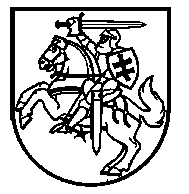 Lietuvos Respublikos VyriausybėnutarimasDĖL LIETUVOS RESPUBLIKOS VYRIAUSYBĖS 2002 M. BIRŽELIO 13 D. NUTARIMO NR. 900 „DĖL PRIEMONIŲ MOKESTINIŲ PRIEVOLIŲ ĮVYKDYMUI UŽTIKRINTI“ PAKEITIMO2018 m. gruodžio 19 d. Nr.1333VilniusLietuvos Respublikos Vyriausybė nutaria:1. Pakeisti Lietuvos Respublikos Vyriausybės 2002 m. birželio 13 d. nutarimą Nr. 900 „Dėl priemonių mokestinių prievolių įvykdymui užtikrinti“:1.1. Pakeisti preambulę ir ją išdėstyti taip:„Vadovaudamasi Lietuvos Respublikos pridėtinės vertės mokesčio įstatymo 84 straipsnio 6 dalimi ir 96 straipsnio 1 dalies 4 punktu ir įgyvendindama 2006 m. lapkričio 28 d. Tarybos direktyvą 2006/112/EB dėl pridėtinės vertės mokesčio bendros sistemos (OL 2006 L 347, p. 1) su paskutiniais pakeitimais, padarytais 2018 m. birželio 22 d. Tarybos direktyva (ES) 2018/912 (OL 2018 L 162, p. 1), ir 2010 m. vasario 16 d. Tarybos įgyvendinimo sprendimą 2010/99/ES leisti Lietuvos Respublikai toliau taikyti priemonę, kuria nukrypstama nuo Direktyvos 2006/112/EB dėl pridėtinės vertės mokesčio bendros sistemos 193 straipsnio (OL 2010 L 45, p. 10), su paskutiniais pakeitimais, padarytais 2018 m. gruodžio 4 d. Tarybos įgyvendinimo sprendimu (ES) 2018/1920 (OL 2018 L 311, p. 34), Lietuvos Respublikos Vyriausybė nutaria:“.1.2. Pakeisti 2 punktą ir jį išdėstyti taip:„2. Šiuo nutarimu patvirtinto Atvejų, kai pridėtinės vertės mokestį už tiekiamas prekes (teikiamas paslaugas) išskaito ir sumoka pirkėjas (klientas), aprašo 1.1 ir 1.3 papunkčiai galioja iki 2021 m. gruodžio 31 dienos.“2. Šis nutarimas įsigalioja 2019 m. sausio 1 d.Ministras Pirmininkas	Saulius SkvernelisFinansų ministras	Vilius Šapoka